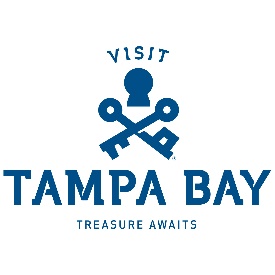 Visit Tampa Bay leads the effort of economic development through tourism. Our Mission is to create vibrant economic development for our community by collaboratively increasing visitation to Tampa Bay. The independent not-for-profit organization represents more than 700 businesses throughout Tampa Bay and promotes the area as a choice destination for conventions and visitors. Currently, we are looking for a  degreed Staff Accountant.ResponsibilitiesResponsible for Partnership and Sponsorship billing and collectionsProcess and record bank wiresPrepare and record bank depositsPrepare monthly budget to actual reports, investigate variancesPrepare month end closing journal entriesAssist with Accounts Payable and Accounts Receivable processingPrepare monthly reconciliationsAssist Controller with fiscal and calendar year end procedures to include our annual audit.Education Experience and QualificationsBachelors Degree in Accounting a must One to three years work experience in accounts payable, accounts receivable and expense reportingMust have strong computer skillsMust have experience with accounting software Ability to establish priorities and meet deadlines effectively and efficientlyMust exhibit an attention to detail and accuracy at all timesCompensation & BenefitsCompetitive salary is commensurate with experienceIncentive pay for completion of goals  Company paid healthcare premiumsCompany funded HSA 100% Company paid life insurance with an optional buy-up 100% Paid short-term and long-term disability 5% Company matched 401(k) plan with full vesting after three yearsGenerous paid time off10+ Holidays per yearOngoing career training and developmentVisit Tampa Bay is an E-Verify EmployerIf you are qualified & interested in this position please send your resume to: HR@VisitTampaBay.com